МОДЕЛИРОВАНИЕ КАК ОСНОВА ОБУЧЕНИЯ РЕШЕНИЮ ЗАДАЧ В НАЧАЛЬНЫХ КЛАССАХУчитель начальных классов                                                                Кудряшова Мария АлександровнаАннотация: статье представлены задачи на уравнивание с методикой их решения. Данная статья может быть предназначена для  формирования представления  понятия моделирования путем представления пары предметов.Ключевые слова: задачи на уравнивание, нестандартные задачи, моделированиеРешение текстовых задач — это основа курса математики начальной школы. Умение решать текстовые задачи является одним из существенных показателей уровня математического развития учащихся начальных классов. А  способствующим звеном для  формирования понятия решением текстовой задачи является моделирование.Моделирование -  это замена реальных предметов на сходные образы и выполнение действий над ними: моделями, муляжами, макетами, а также с их графическими заменителями: рисунками, чертежами, схемами и т.п.  Моделями  при решении задачи принято  считаются обобщённые заменители предметов, о которых говорится в задаче (круги, квадраты, отрезки, точки и т.д.).  Предметы  и явления реальной жизни бывают часто столь сложны, что для их изучения используют построение и исследование модели. Моделирование позволяет отвлечься от несущественных в данном конкретном случае свойств объекта и отразить какое-то его определенное свойство, что облегчает процесс исследования. Показывая сопоставления величин используя отрезки с соблюдением масштаба, мы применяем  чертёж. Если же взаимосвязи и взаимоотношения передаются приблизительно, без точного соблюдения масштаба, то работа строиться с помощью  схемы.Идея воспитания познавательного интереса и самостоятельности, нравственных качеств личности и творческих задатков через внедрение нестандартных задач в учебную деятельность младших школьников способствует   успешной реализации  для возникновения интереса к данной задаче лишь  в том случае, когда у них  появляется   потребность решить ее, найти ответ к задаче. Традиционно считается, что интересы младших школьников обусловлены занимательностью. Занимательность зачастую представляется  в виде неожиданных событий,   которые способны отвлекать  от сути задач. Нестандартным задачам присуща необычность изложения и хода решения, которая позволяет преобразовать любопытство младшего школьника наболее высокую стадию развития, являясь начальным  механизмом детской любознательности.  Нами был  проведен эксперимент с учениками  2-ого «Е»  класса МБОУ «СОШ № 27»  города Чебоксары. Учитывая возрастные особенности учеников, мы подобрали нестандартные задачи на уравнивание. Такие задачи приводят  детей в затруднение, чтобы избежать этого мы в работе использования прием моделирования. Например, на первом этапе  мы познакомили учащихся с решением   следующего вида задач: «1 чашка и 1 блюдце стоят 9 рублей. Сколько стоят 3 чашки и 3 блюдца»При оформлении краткой записи ученикам порекомендовали  использовать  геометрические фигуры, такие как четырехугольник и круг для обозначения предметов. На доске также  показывается схема задачи.             1 ч. и 1 бл.              9 рублей                                                3 ч. и 3 бл.? рублей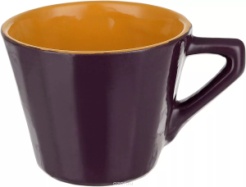 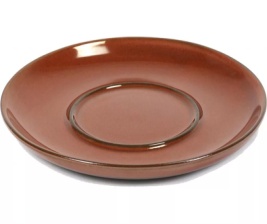 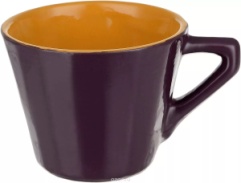 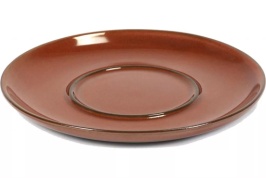 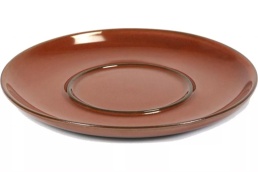 На этом этапе дети учатся выделять пары предметов и находить общую стоимость посредством сложения этих пар.На втором этапе учащиеся  уже выделяют недостающие предметы в парах и стоимость каждого предмета в одной паре, например: «Яблоко и груша вместе стоят 11 рублей. А 5 яблок и 3 груши стоят 45 рублей. Сколько стоит одно яблоко и одна груша в отдельности?»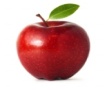 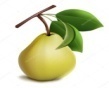 При  разборе задачи учащимся  необходимо задаваться такие вопросы, например:- Сколько пар фруктов мы можем выделить из 5 яблок и 3 груш?- А сколько яблок еще остается?- Как мы найдём, сколько стоит одно яблоко?- А как можем найти,  сколько стоит  груша?Посредством вышеизложенных вопросов дети приходят  к выводу, что стоимость одного предмета, который не имеет пару, можно найти, выделив пары предметов из числа данных.Аналогично учащиеся знакомятся с следующей задачей:Яблоко и груша вместе стоят 11 рублей. А 5 яблок и 3 груши стоят 45 рублей. Сколько стоит одно яблоко и одна груша в отдельности?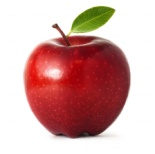 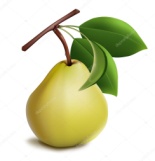 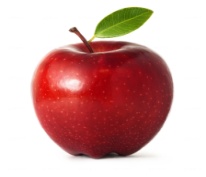 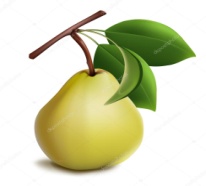 При  разборе задачи учащимся  необходимо задаваться такие вопросы:- Сколько пар фруктов мы можем выделить из 5 яблок и 3 груш?- А сколько яблок еще остается?- Как мы найдём, сколько стоит одно яблоко?- А как можем найти,  сколько стоит  груша? Также на этом этапе рассматривается следующая задача. 4 пуговицы и  3 булавки стоят 31 рубль, 2 пуговицы и 2 булавки – 18 рублей. Сколько стоит 1 пуговица и 1 булавка по отдельности?               31 рубль              18 рублей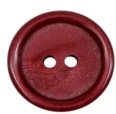 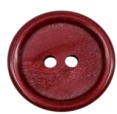 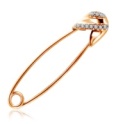              ? рублей            ? рублейПри решении такого вида задачи,  учащиеся в начале разбора задачи определяют сколько стоит одна пара предметов,  затем  узнают    какое количество пар предметов содержится в данной группе,   после этого находят цену предмета, который не имеет пары.Также при  разборе  данной задачи рекомендуется задавать такие вопросы:- Как  можем узнать,  сколько стоит одна пара предметов?- Сколько пар предметов мы можем выделить из 4 пуговиц и 3 булавок?-Сколько еще пуговиц остается?- Как мы найдем,  сколько стоит одна пуговица и  сколько стоит одна булавка?  Третий этап эксперимента предполагает  прочное усвоение  этапов решения такого вида задач. Это способствует закреплению умения видеть пары предметов в различных группах, то есть соотнести данные предметы между собой  и выделит недостающие предметы. Также на этом этапе учащиеся  соотносят недостающие предметы в двух группах, определяют общее количество предметов и находят величину каждого предмета. Например: «3 поросенка и 2 ягненка весят 37 кг, а 2 поросенка и 3 ягненка весят 48 кг. Сколько весит поросенок и сколько весит ягненок?»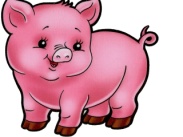 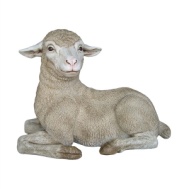 На этом этапе целеообразно подвести учеников к решению задачи с следующими вопросами:-Сколько всего пар мы можем выделить из первой группы?Сколько можем выделить из второй?- А сколько всего пар можно выделит из двух групп? Как мы это найдем?После того, как учащиеся находять сколько пар предметов в обеих группах, они приходят к выводу, что можно найти сколько стоит одна пара. Затем учащеся уже находтят стоимоть одного предмета в одной группе, который не имеет пары, путем вычитания суммы стоимости выделееных пар от общей стоимости всех предметов в этой группе.Такие виды задач формируют у учащихся творческое воображение, логическое мышление и умение составлять краткую схему задачи.Целью данного эксперимента является научить учеников начального класса решать данного  рода задачи посредством моделирования.Моделирование  является наиболее важным  составляющим для поиска решения задачи. Для построения модели задачи и её дальнейшего решения  необходимо научиться выделять в задаче цель, данные величины, все отношения между величинами, избежать  несущественные связи для того, чтобы с опорой на эту модель можно было продолжать анализ, способствующий  нахождению пути решения.Рекомендуется использовать такие виды заданий с использованием моделирования для закрепления пройденного материала:По данной модели составь задачуДан текст задачи. Построить ее модель. Какие разные модели можно построить для этой задачи? Запиши (зарисуй)  этапы работы над …Можешь ли в другой форме представить модель (схему)?Попробуй создать модель (схему), которая поможет тебе понять способ решения.Кто понял, какая идея мысль предложена в этой модели (схеме)?Как показать в схеме свойства …Начерти (дополни) схему, соответствующую заданиюВопросы для проверки схемы (модели) текстовых математических задач:Все ли величины отражены?Все ли числовые данные представлены?Соблюдены ли отношения между величинами?Обозначена ли искомая величина?Нет ли лишнего в схеме?СПИСОК ИСПОЛЬЗОВАННЫХ ИСТОЧНИКОВ1.Александрова О.А. Психологические особенности формирования универсальных учебных действий у учащихся начальных классов /  О. А. Александрова,  И. П. Иванова,  И. В. Зверева  //  Психология и социальная педагогика: современное состояние и перспективы развития сборник научных статей.отв.  ред. Е. Г. Шубникова, И. Н. Петрова.  –  Чебоксары, 2018.  – С. 135-142.2.Александрова,  Э. И. Как решать текстовые задачи  / Э.И. Александрова // Начальная школа. – 1999. – №7.  – С. 36-38  3.Матвеев, Н. А. Использование схемы при обучении учащихся решению задач / Н.А. Матвеева // Начальная школа. – 1998.– № 11 – 12. – С. 174. Терентьева Л.П. Задачи как средство подготовки бакалавров к развитию математического мышления младших школьников / Л.П. Терентьева // Современные проблемы и перспективы развития психологии и социальной педагогики. – 2016. – С. 85-895. Терентьева Л.П.  Особенности подготовки студентов к формированию познавательных универсальных учебных действий младших школьников / Л. П. Терентьева,  И.П. Иванова // Вестник Чувашского государственного педагогического университета им. И.Я. Яковлева. – 2018.  – № 4 (100).  – С. 268-275.6. Целищева, И.И. Использование моделирования в процессе работы с текстовой задачей в I классе / И.И. Целищева  // Начальная школа. – 2008. – №1. – С. 55-63.